Joseph Snyder1874 – November 17, 1919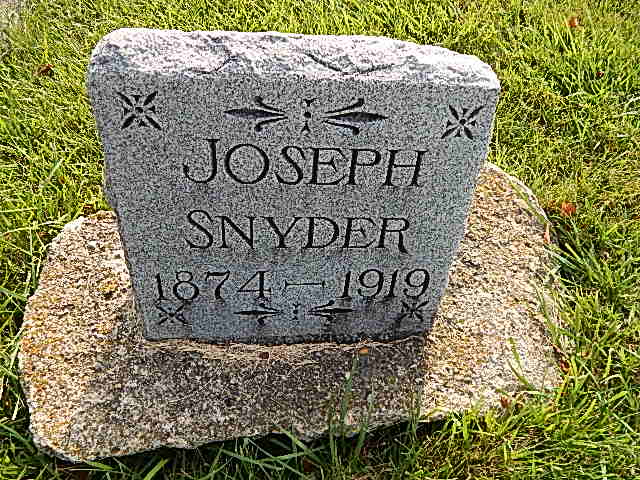 Photo by Alicia Kneuss
Indiana, Death Certificates, 1899-2011Name: Joseph SniderGender: MaleRace: WhiteAge: 44Marital status: SingleBirth Date: 1875Birth Place: IndianaDeath Date: 18 Nov 1919Death Place: Prairie, Henry, Indiana, USACause of death: crushed by locomotiveFather: John Snider Mother: Barbara MillerInformant: can't readBurial: Nov 19, 1919; Geneva, Ind